Національний університет біоресурсів і природокористування УкраїниНауково-дослідна частина НУБіП УкраїниСпілка молодих вчених НУБіП УкраїниРада аспірантів НУБіП України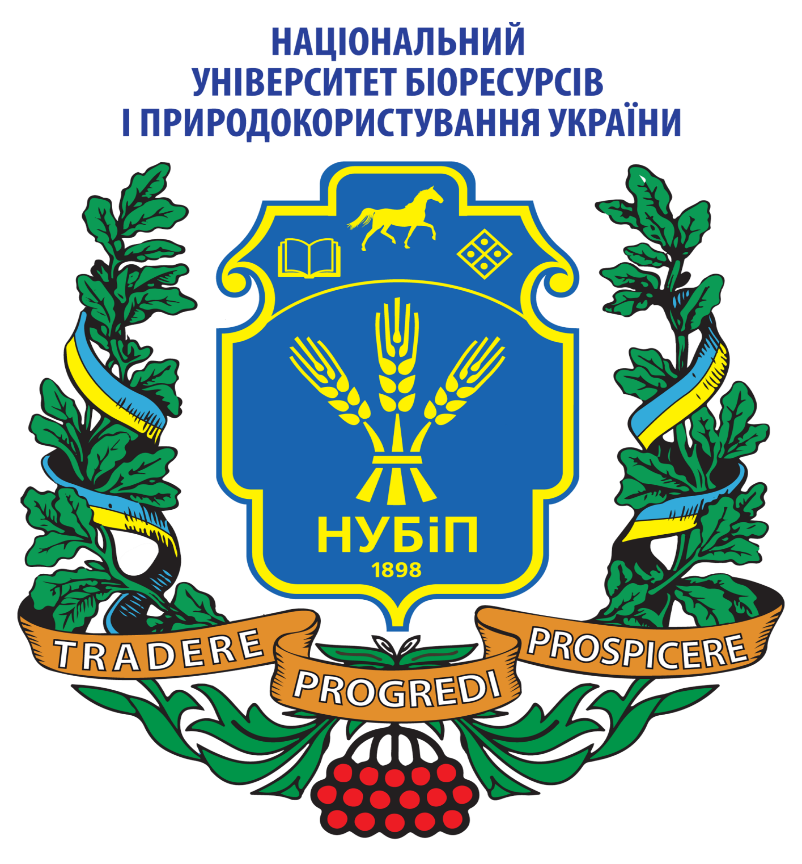 ПРОГРАМАзасіданняХІI «Фестивалю студентської науки – 2023»18 травня 2023 р.м. КиївЗасіданняХІІ «Фестивалю студентської науки - 2023»13:00 – початок засідання;модератор - голова спілки молодих вчених НУБіП України Грищенко Наталія Петрівна;учасники - старости студентських наукових гуртків, студенти, наукові керівники студентських наукових гуртків, декани факультетів, директори ННІ, директори НДІ, заступники деканів факультетів з наукової роботи, завідувачі кафедр, гості – дистанційно.https://nules.webex.com/nules-ru/j.php?MTID=m5d9d3e48cadf8f41d262d56c086dbd2cкомісія для визначення кращих студентських наукових гуртків, представники ректорату - ауд. 226, навч. корпус 3.13:05 – вітальне слово ректора університету Станіслава Миколайовича Ніколаєнка;13:15 - доповіді старост студентських наукових гуртків – переможців І етапу фестивалю.Регламент виступу:доповіді старост студентських наукових гуртків  до 5 хв.;обговорення виступу  до 5 хв.Доповідь старости студентського наукового гуртка повинна включати:короткий опис, здобутки студентського наукового гуртка;звіт про діяльність гуртка за 2022-2023 н.р.;стратегія розвитку та плани студентського наукового гуртка на 2023/2024 н.р.Факультет харчових технологій та управління якістю продукції АПККафедра технології м’ясних, рибних та морепродуктів1. Гурток «Нутриціологія здорового харчування» (науковий керівник доц. Ісраелян В.М.)Факультет аграрного менеджментуКафедра менеджменту ім. проф. Й. С. Завадського2. Гурток «ДНК лідера» (науковий керівник доц. Новак О.В., старш. викл. Драмарецька К.П.)Факультет тваринництва та водних біоресурсівКафедра технологій у птахівництві, свинарстві та вівчарстві3. Гурток «Технології виробництва яєць і м’яса птиці» (науковий керівник проф. Прокопенко Н.П.)Факультет захисту рослин, біотехнологій та екології Кафедра загальної екології, радіобіології та безпеки життєдіяльності4. Гурток «Екологічний моніторинг» (науковий керівник старш. викл. Сальнікова А.В.)Факультет конструювання та дизайнуКафедра нарисної геометрії, комп’ютерної графіки та дизайну5. Гурток «Комп’ютерна графіка та твердотільне моделювання» (науковий керівник проф. Несвідомін В.М.)ННІ лісового і садово-паркового господарстваКафедра ландшафтної архітектури та фітодизайну6. Гурток «Природа та мистецтво» (науковий керівник доц. Сидоренко І.О., доц. Піхало О.В., доц. Міндер В.В.)Ніжинський агротехнічний інститут7. Гурток «Юний дослідник» (науковий керівник доц. Ікальчик М.І.)Юридичний факультетКафедра теорії та історії держави і права8. Гурток «Історико-правничі студії» (науковий керівник доц. Єрмоленко І.М.)Факультет ветеринарної медициниКафедра біохімії і фізіології тварин ім. акад. М.Ф. Гулого9. Гурток «Вивчення молекулярно-біологічних механізмів регуляції обміну речовин із поглибленим студійованням англійської біохімічної термінології» (науковий керівник проф. Калачнюк Л.Г.)Бобровицький фаховий коледж імені О. Майнової10. Гурток «Технолог» (науковий керівник викл. Матвєєв Л.Л.)Економічний факультетКафедра банківської справи і страхування11. Гурток «Банки, фінансові ринки та агробізнес: виклики сьогодення» (науковий керівник доц. Костюк В.А.)Факультет землевпорядкуванняКафедра управління земельними ресурсами12. Гурток «Інноваційні методи в управлінні земельними ресурсами» (науковий керівник проф. Дорош О.С., доц. Бутенко Є.В.)Гуманітарно-педагогічний факультетКафедра міжнародних відносин і суспільних наук13. Гурток «Інформація і політика» (науковий керівник доц. Асатуров С.К.)Агробіологічний факультетКафедра технології зберігання, переробки та стандартизації продукції рослинництва ім. проф. Б.В. Лесика14. Гурток «Технолог» (науковий керівник доц. Ящук Н.О.)Боярський фаховий коледж15. Гурток «ІСТОРИЧНИЙ ГУРТОК «HISTORYEU»» (науковий керівник викл. Радченко Л.С.)Факультет інформаційних технологійКафедра економічної кібернетики16. Гурток «Кібертонус» (науковий керівник доц. Наконечна К.В.)Мукачівський фаховий коледж17. Гурток «Фінанси і фінансова діяльність» (науковий керівник викл. Грубінка І.І.)ННІ енергетики, автоматики і енергозбереженняКафедра вищої та прикладної математики18. Гурток «Вища математика» (науковий керівник доц. Шостак С.В.)Заліщицький фаховий коледж імені Є. Храпливого19. Гурток «Екосвіт» (науковий керівник викл. Радик А.В.)Механіко-технологічний факультетКафедра технічного сервісу та інженерного менеджменту ім. М.П. Момотенка20. Гурток «Обгрунтування методів діагностування і прогнозування технічного стану машин» (науковий керівник доц. Тітова Л.Л.)ННІ неперервної освіти і туризмуКафедра готельно-ресторанної справи та туризму21. Гурток «Агротурист» (науковий керівник доц. Кудінова І.П.)Ніжинський фаховий коледж22. Гурток «Життя в стилі ЕКО» (науковий керівник викл. Савченко І.Є.)Бережанський агротехнічний інститут23. Гурток «WEB-програмування» (науковий керівник доц. Качурівський В.О.)            Код доступу: 2670 949 4906            Пароль: 2KRb8hYTDP4